The 2018-19 Reflections theme is Heroes Around Me.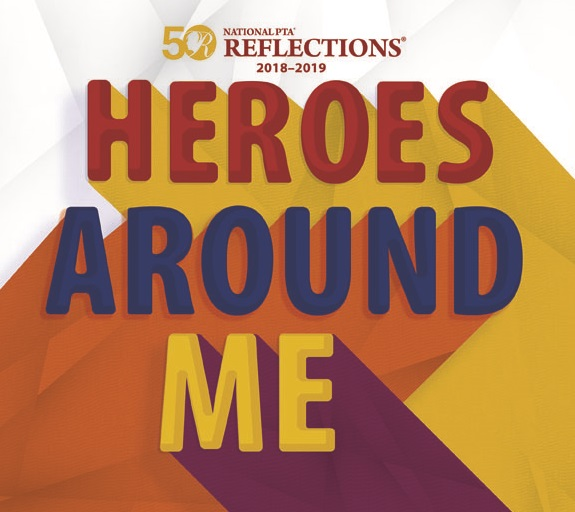 Issaquah PTSA Council Dates: District Reflections Turn-in Date: Monday, November 19th from 10:30-12pm at the Issaquah Library meeting room, 10 W Sunset Way, Issaquah.District Reflections Reception: Tuesday, January 15th, 2019 from 6:30-8pm at Issaquah High School, 700 2nd Ave SE, Issaquah.More information, including submission guidelines and forms, are available on the Washington State PTA website: https://www.wastatepta.org/events-programs/reflections/For help or questions, please contact Leah Gibson or Kristen Allen-Bentsen at  reflections@issaquahptsa.org